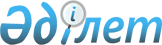 Аршалы поселкелік және Ақбұлақ селолық округтерінің шекаралырын өзгерту және қайта құру туралыАқмола облыстық мәслихаты мен Ақмола облысы әкімінің бірлескен шешімі 2001 жылғы 12 cәуірдегі N С-7-10-74 Ақмола облысының Әділет басқармасында 2001 жылғы 08 мамырда N 591 тіркелді



          Қазақстан Республикасының Конституциясы  
 K951000_ 
  мен Қазақстан 
Республикасының  
 Z934200_ 
  "Қазақстан Республикасының әкімшілік-аумақтық 
құрылымы туралы" Заңының 11-бабына сәйкес, облыстың әкімшілік-аумақтық 
құрылымын жетілдіру мақсаттарында, тұрғындардың ұсыныстарын және Аршалы 
аудандық мәслихаты мен аудан әкімінің бірлескен шешімін ескере отырып, 
облыстық мәслихат пен облыс әкімі шешім қабылдады: 




          - облыстың әкімшілік-аумақтық құрылымына төмендегідей өзгерістер 




енгізілсін: 
     Аршалы ауданы бойынша: 
     1. Аршалы поселкелік және Ақбұлақ селолық округінің шекаралары 
өзгертілсін, Аршалы поселкелік округінің құрамындағы Ақтасты селосы 
Ақбұлақ селолық округінің құрамына берілсін. 
     2. Аршалы поселкелік округі Аршалы поселкесі болып өзгертілсін. 
     Облыстық мәслихат сессиясының төрағасы 
     Облыс әкімі 
     Облыстық мәслихаттың хатшысы
      
      


					© 2012. Қазақстан Республикасы Әділет министрлігінің «Қазақстан Республикасының Заңнама және құқықтық ақпарат институты» ШЖҚ РМК
				